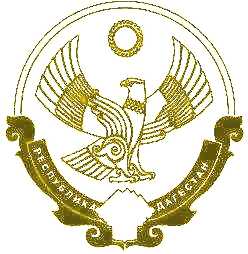 РЕСПУБЛИКА ДАГЕСТАНМО «ХАСАВЮРТОВСКИЙ РАЙОН»МБОУ «Кандаураульская СОШ им. О.К. Кандаурова»368044, с. Кандаураул  ул. Объездная № 50		                               тел. +79285538934«01» _09__ 2021г. Приказ № 57«Об организации работы с молодым специалистом»С целью диагностики профессиональной компетенции и адаптационной способности молодых специалистов, обеспечения условий для их профессионального роста, оказания им методической помощи, в соответствии с планом работы школы на  2021-202 учебный год,ПРИКАЗЫВАЮ:1.  Назначить Асакову С.М и Адилову В.А  на 2021-2022 учебный год в качестве наставников за молодыми педагогами на  1 год:-  Асакову С.М., учителя начальных классов наставником   Абдуллаевой Г.А., учителем начальных классов, молодым специалистом;2.Назначить Адилову В.А. учителя рус. языка и литературы наставником Тагировой Х.В учителем рус.языка и литературы, молодым специалистом.2. Утвердить план работы с молодыми специалистами.(Приложение 1)3.  Утвердить Положением о наставничестве (Приложение 2)4. Контроль над исполнением приказа возложить на заместителям  по УВРАбдуллаева А. И.     ___________Алхаматову К.М.      _____________________Директор школы:  Арсанбекова Г.Л.   ________________ РЕСПУБЛИКА ДАГЕСТАНМО «ХАСАВЮРТОВСКИЙ РАЙОН»МБОУ «Кандаураульская СОШ им. О.К. Кандаурова»368044, с Кандаураул  ул. Объездная № 50		                                      тел. +79285538934Приложение1К приказу № 57 План  работы с молодыми специалистами Цель:создание условий для молодых специалистов по самореализации, приобретения практических навыков, необходимых для педагогической деятельности,закрепления молодых специалистов в коллективе.Задачи:создание атмосферы поддержки в педагогическом коллективе молодых педагогов,оказание помощи в приобретении навыков практической деятельности, в планировании и организации учебной деятельности.Основные принципы:Принцип уважения и доверия к человеку.
Принцип целостности.
Принцип сотрудничества.
Принцип индивидуализацииОсновные направления работы:Планирование и организация работы по предмету.
Планирование и организация воспитательной работы.
Работа с документацией.
Работа по самообразованию.
Контроль и руководство за деятельностью молодого специалиста.
Психолого - педагогическая поддержка.Этапы работы с молодым специалистом 1 этап – адаптационный 2 этап - основной проектировочный 3 этап - контрольно-оценочный Молодые  специалисты:   - Абдуллаева Г.А   - Тагирова Х.В. Наставники:  Асакова С.М                        Адилова В.А.